Julefrokost ud af huset.______  Marineret sild med karry salat______  Fiskefilet med remulade og citron______  Tarteletter med høns i asparges (2stk)______  ½ æg hertil rejer til pynt med mayonaise______  Røget laks med røræg og dilddressing______  Lakseroulade hertil hjemelavet dressing og flutes ______  Hønsesalat på salatbund pyntet med bacon______  Surrib med sennep og rødbeder______  Leverpostej med ristet champignon og bacon______  Frikadeller med rødkål______  Julemedister med sennep og rødbeder______  Andebryst med grønkålsalat______  Roastbeef med tilbehør______  Mørbradbøffer med svampe cremesovs______  Rullepølse m/sky-løg Samt spegepølse m/tilbehør______  Ris a la Mande med kirsebærsauce______  3 slags oste med druer og kiks______  Rugbrød og smør og krydderfedtDin Julefrokost kommer serveringsklar i skåle og fade.Det varme kommer i Termokasser. Julefrokost i huset +15 kr pr. kuvert.Vælg 5 ting for 130 kr. pr kuvert. Tilvalg 20 kr. pr ret. pr. person.Antal per._______Min.6 personer Dato samt kl.____________ Navn _____________________ Telefon_______________Grill eXperten 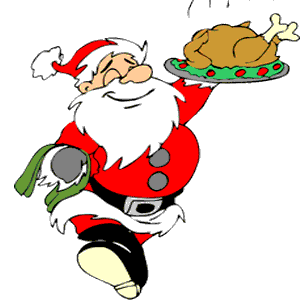              Østergade 28, 6500 Vojens Tlf: 73540110